LANDUSE REVISIONIt has been suggested that towns and cities do not grow in a haphazard way but tend to develop recognisable shapes and patterns.  Geographers such as Burgess and Hoyt have offered theories as to how these characteristic shapes and patterns develop.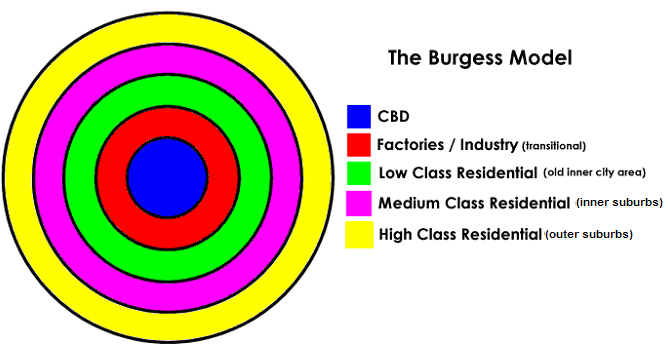 TASKIn your groups please decide which area/sector of the Burgess model the following types of building or industry would be in.  (You need to write after each the sector it would be in)Old factoriesLow-cost housing estateTightly packed housingNew designer apartmentsShopping mallHouse with back yardSMBC BankLocal corner shopsLeisure CentreFieldsGovernment officesWarehousesSemi-detached houseNew 11-16 schoolLarge parkNew football stadium